DirectivesAperçu du semestre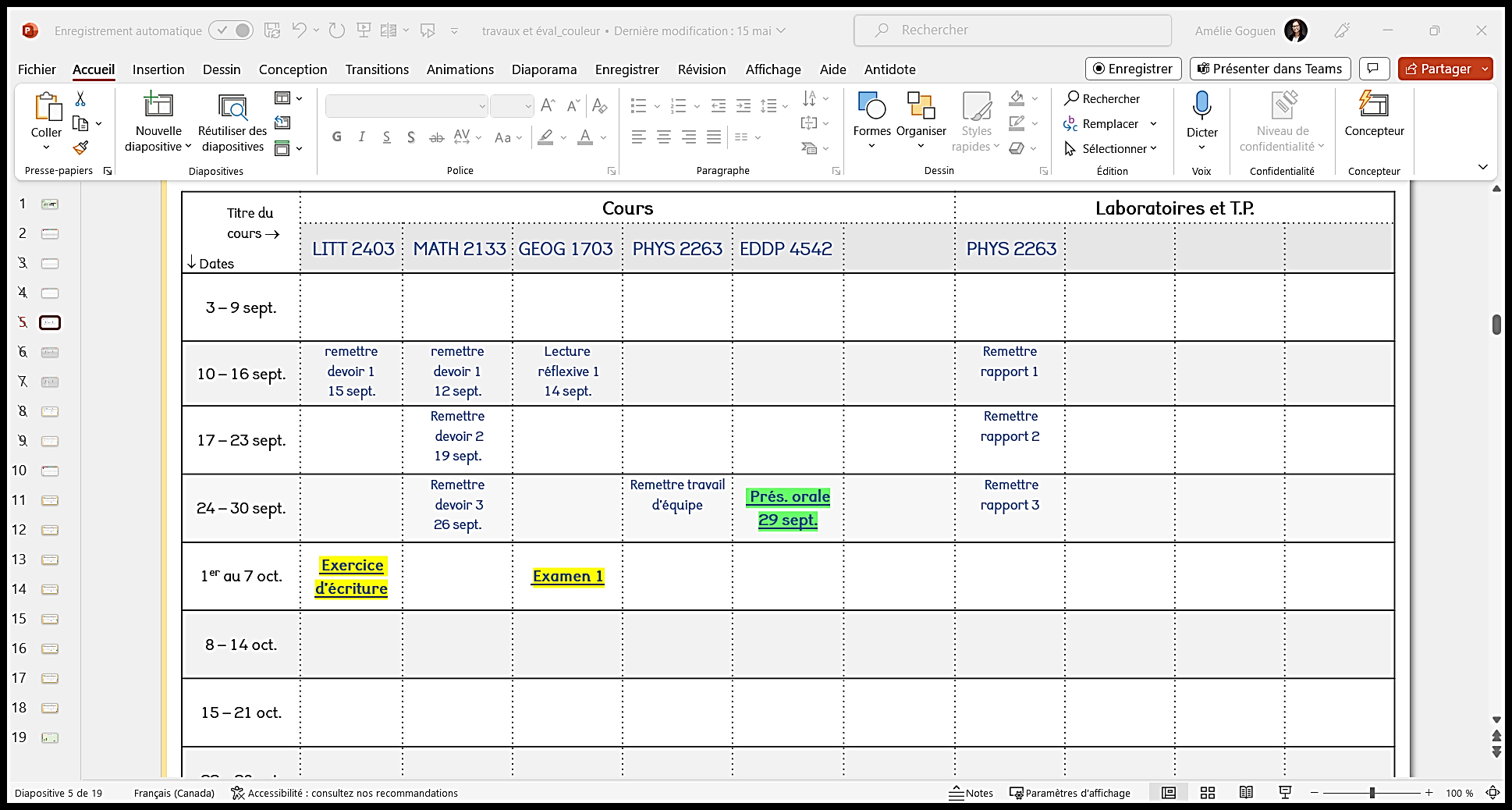 Inscris le nom de tes cours, laboratoires ou travaux pratiques. 
Inscris les semaines du semestre. 
 À l’aide de tes plans de cours, inscris tes lectures préalables, tes travaux à remettre et tes évaluations pour tout le semestre.En un coup d’œil, tu peux mieux cerner ta charge de travail pour la semaine ou pour un cours.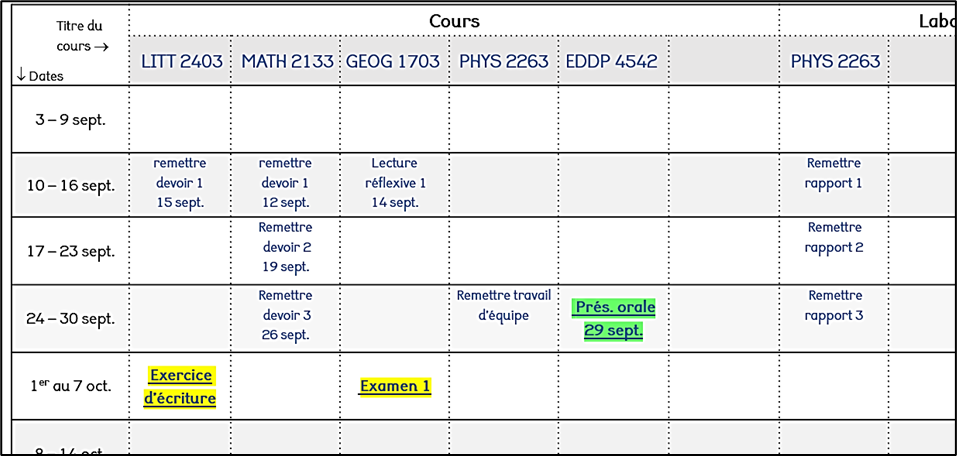 Planification de la session Titre cours CoursCoursCoursCoursCoursCoursLaboratoire et T.P.Laboratoire et T.P.Laboratoire et T.P.Laboratoire et T.P.Laboratoire et T.P.Titre cours 